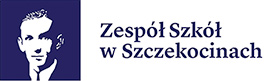 S T A T U TZ E S P O Ł U  S Z K Ó ŁW SZCZEKOCINACHObowiązuje od 1 GRUDNIA 2023 r.I.   NAZWA I SIEDZIBA SZKOŁY​                § 1Zespół Szkół  w Szczekocinach jest placówką publiczną. W  skład zespołu wchodzą - Szkoła Podstawowa nr 1 im. Tadeusza Kościuszki w Szczekocinach                 z siedzibą na ulicy Senatorskiej 22 , 42-445 Szczekociny- Liceum Ogólnokształcące im. Romana Czerneckiego w Szczekocinach                 z siedzibą na ulicy Spacerowej 12, 42-445 Szczekociny- Technikum w Szczekocinach                 z siedzibą na ulicy Spacerowej 12, 42-445 Szczekociny- Branżowa szkoła I stopnia im. Romana Czerneckiego w Szczekocinach                 z siedzibą na ulicy Spacerowej 12 ,42-445 Szczekociny​Organem prowadzącym Zespół Szkół w Szczekocinach jest Gmina Szczekociny​                  z  siedzibą na ulicy Senatorskiej 2 , 42-445 Szczekociny Organem nadzoru pedagogicznego jest Śląski Kurator Oświaty w KatowicachII.  OGÓLNE INFORMACJE O SZKOLE​               § 2​Podstawą działalności Zespołu Szkół w Szczekocinach stanowi akt o jego utworzeniu oraz niniejszy Statut.Pełna nazwa szkół wchodzących w skład Zespołu Szkół brzmi:- Szkoła Podstawowa nr 1 im. Tadeusza Kościuszki w Szczekocinach - Liceum Ogólnokształcące im. Romana Czerneckiego w Szczekocinach - Branżowa Szkoła I stopnia im. Romana Czerneckiego w Szczekocinach - Technikum w Szczekocinach Zespół Szkół w Szczekocinach używa podłużnej pieczęci urzędowej dla Zespołu Szkół o treści:ZESPÓŁ SZKÓŁ W SZCZEKOCINACH ,42-445  Szczekociny , ul. Spacerowa 12 ,Tel/fax 34 3557 476   NIP 577-13-46-791 REGON 000771737Tablice Zespołu Szkół mają następującą treść:          - Zespół Szkół w Szczekocinach Szkoła Podstawowa nr 1 im. Tadeusza Kościuszki- Zespół Szkół w Szczekocinach Liceum Ogólnokształcące im. Romana Czerneckiego           - Zespół Szkół w Szczekocinach Branżowa Szkoła I stopnia im. Romana Czerneckiego         - Zespół Szkół w Szczekocinach TechnikumPieczęcie okrągłe wykonane przez Mennicę Państwową mają następującą treść:- Szkoła Podstawowa nr 1 im. Tadeusza Kościuszki w Szczekocinach - Liceum Ogólnokształcące im. Romana Czerneckiego w Szczekocinach - Branżowa Szkoła I stopnia im. Romana Czerneckiego w Szczekocinach - Technikum w Szczekocinach ​    6.   Nauka w Zespole Szkół trwa:​           - 8 lat w szkole podstawowej​           - 4 lata w liceum​          -  3 lata w szkole branżowej          - 5 lat w technikumIII.  ORGANIZACJA I FUNKCJONOWANIE SZKOŁY 

​               § 3Organami Zespołu Szkół w Szczekocinach  są:-  Dyrektor Zespołu Szkół;-  Rada Pedagogiczna, wspólna dla szkół wchodzących w skład Zespołu;- Samorząd Uczniowski Zespołu Szkół - Rada Rodziców Zespołu Szkół​               § 41.Wszystkie organy Zespołu Szkół  w Szczekocinach  (Dyrektor, Rada Pedagogiczna, Rada Rodziców, Samorząd Uczniowski) mają prawo swobodnego działania i podejmowania decyzji w granicach swoich kompetencji określonych w Ustawie o systemie oświaty i Ustawie Prawo oświatowe oraz Statutach. 2. Wszystkie spory pomiędzy organami szkoły rozstrzygane są w drodze negocjacji z udziałem:-  Dyrektora szkoły, jeśli Dyrektor nie jest stroną sporu;- organu prowadzącego, jeśli stroną sporu jest Dyrektor szkoły.3.Decyzja organu wymienionego w ust. 2, w sprawach będących przedmiotem sporu pomiędzy organami szkoły, jest ostateczna.​               § 5Szczegółowe zasady organizacji i funkcjonowania szkół wchodzących w skład Zespołu Szkół  zostały określone w statutach tych szkół.Dyrektor na podstawie odrębnych przepisów powołuje i odwołuje Wicedyrektora Szkoły po zasięgnięciu opinii organu prowadzącego oraz Rady Pedagogicznej.Szczegółowy zakres obowiązków Wicedyrektora Szkoły określa Dyrektor Szkoły.                                           IV. POSTANOWIENIA   KOŃCOWE§ 61.     Regulaminy określające działalność organów Zespołu Szkół nie mogą być sprzeczne z zapisami niniejszego Statutu jak również z przepisami wykonawczymi do Ustawy o systemie oświaty i Ustawy - Prawo oświatowe.2.    Szkoła prowadzi i przechowuje dokumentację zgodnie z odrębnymi przepisami.3.    Zasady prowadzenia przez szkołę gospodarki finansowej, materiałowej określają odrębne przepisy.4.     Nowelizacja Statutu następuje w formie uchwały.5.     Organem upoważnionym do dokonywania zmian w statucie jest Rada Pedagogiczna.6.     Za jednolity tekst odpowiada Dyrektor szkoły.7.   Niniejszy statut jest dokumentem ogólnodostępnym, jego uwierzytelnione odpisy są            dostępne dla nauczycieli, uczniów i ich rodziców.